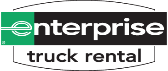 City Surcharges   $10.00: Commonwealth of Puerto Rico   $14.00: State of NY; NY/CT/NJ Metro including Westchester, Islip, Stamford & Jersey City   $15.00: State of Hawaii   $18.00: NYC Boroughs (Bronx, Brooklyn, Manhattan, Queens & Staten Island)Terms & ConditionsDaily Rates: Based on a 24-hour billing cycle.  For Standard Cargo Vans (exclusive of High Roof and specialty Cargo Vans) and ½ Ton Pick-up Trucks, the weekly rate will be calculated at 6 times the daily rate; for rentals of twenty-four through thirty-one consecutive days, the rate will be a monthly rate calculated at 4 times the weekly rate. For all other truck vehicle classes, the weekly rate will be calculated at 5 times the daily rate; for rentals of twenty-four through thirty-one consecutive days, the rate will be a monthly rate calculated at 4.333 times the weekly rate.Mileage Charges: Base Rental Charges for rentals in the U.S. include free miles as set forth above.  Any additional miles will be charged at the rate set forth above.Inspection: Customer agrees to require its Eligible Renters to perform daily visual inspections on rental vehicles including but not limited to the inspection of headlights, running lights, brake lights, and turn signals, the identification and notation of damages and the checking and maintenance of all fluid levels and manufacturer recommended tire pressure.  See Agreement for full details.Maintenance: Upon three (3) days’ prior notification from EAN or an Affiliate, Customer agrees to make themselves and each vehicle available for the purposes of inspection and/or maintenance every thirty (30) days.  See Agreement for full details.Age Requirements: Customer shall be age 25 or older in order to rent any vehicles not considered “Light Duty” by EAN. Customer shall be age 21 or older to be eligible for Driver Protection Products.Exclusions: Rates do not include applicable taxes, surcharges, refueling, one-way, drop-off, delivery, pickup, mileage, youthful driver or additional driver charges; or, except as set forth below, any optional products or services such as damage waiver (“DW”), or liability protection (“LP”).Protection Products:  Damage Waiver includes DW ($1,000 deductible); Liability is available at an additional cost.